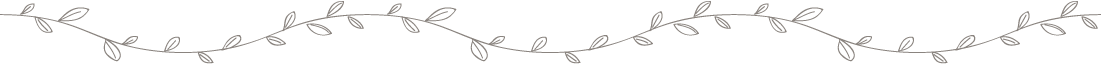 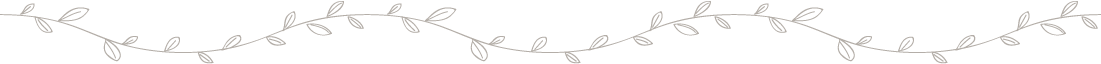 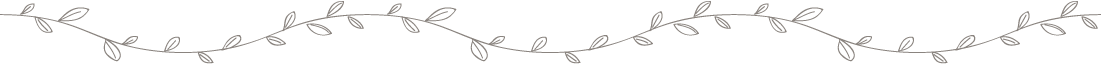 NST通信では各部署のNST委員の方に記事担当をお願いしてトピックスなどを紹介しています。今月は3病棟の担当です。高齢者の脱水 について紹介します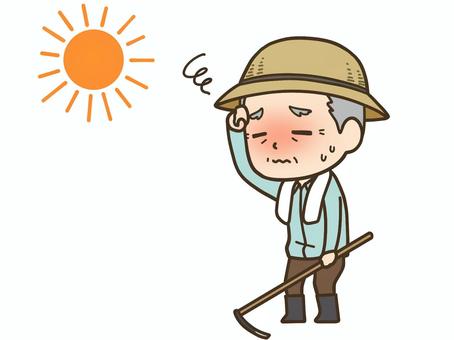 脱水とは体内の 水分 と 電解質（ナトリウムやカリウムなど） が減少した状態です※高齢者が脱水になりやすい理由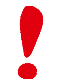 ・加齢に伴い、体内の水分が減少する　・感覚機能の低下により口渇に気づきくい・内臓の働きが低下している　　　　　・利尿剤を服用している皮膚・口腔内乾燥、血圧低下、頻脈、食欲・意欲低下、めまい、易疲労感、意識障害、痙攣etc●経口補水液の紹介　 経口補水液とは発汗などにより失われた水分、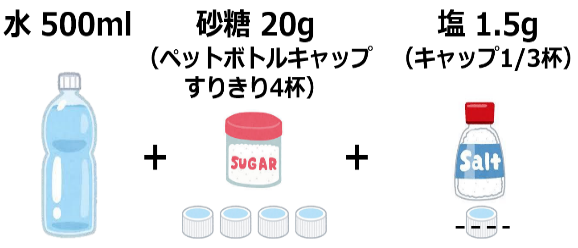 電解質をスムーズに補給するための飲料水です。体液に近い成分を適切な濃度で含んだ電解質溶液なので、体内に素早く吸収されます。しかし、塩分が多いため、高血圧、心疾患、腎疾患の方は注意が必要です。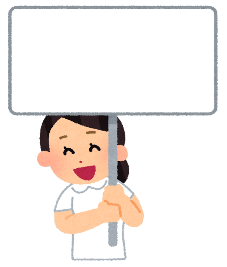 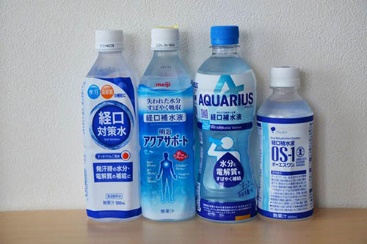 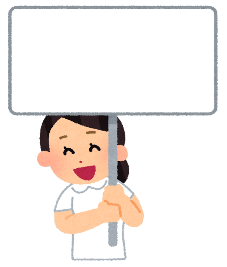 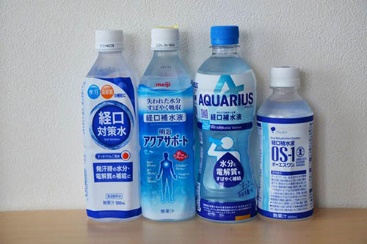 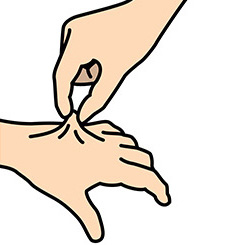 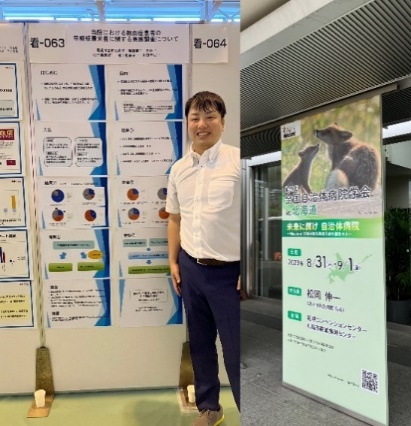 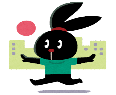 